Welke HAVO-scholen heb je in deze regio? Noem er 3: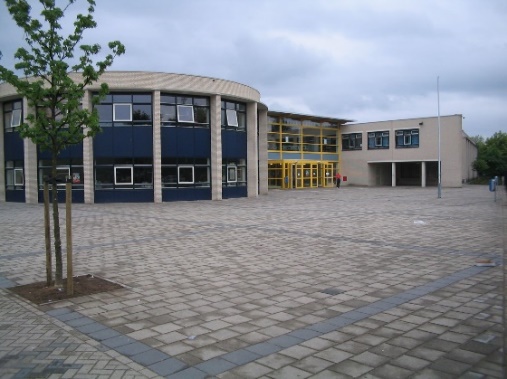 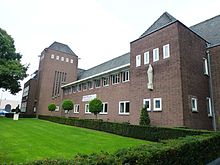 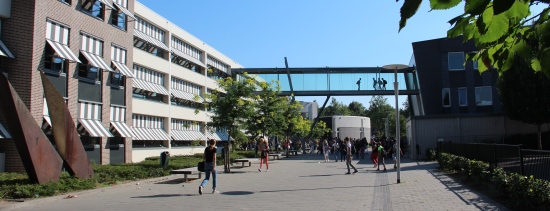 Ken je leerlingen die daarop zitten? Of mensen die daar werken? JA / NEEZo JA, wie dan?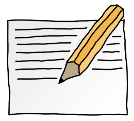 OPDRACHT 3.1
1
2
3